 № 81					    			                13 ноября  2020 года   О внесении изменений в постановление администрации  муниципального образования «Зеленогорское сельское поселение»№58 от 08.12.2014 «О перечне должностей муниципальной службы, подлежащих ограничению, налагаемому на гражданина, замещавшему должность муниципальной службы администрации муниципального образования «Зеленогорское сельское поселение», при заключении им трудовых или гражданско-правовых договоров»В соответствии с Положением Зеленогорской сельской администрации Моркинского муниципального района Республики Марий Эл от 17.03.2020 г. № 28 Зеленогорская сельская администрация Моркинского муниципального района Республики Марий Эл ПОСТАНОВЛЯЕТ:1.Внести в постановление администрации муниципального образования «Зеленогорское сельское поселение» №58 от 08.12.2014 «О перечне должностей муниципальной службы, подлежащих ограничению, налагаемому на гражданина, замещавшему должность муниципальной службы администрации муниципального образования «Зеленогорское сельское поселение», при заключении им трудовых или гражданско-правовых договоров» следующие изменения:1.1. наименование постановления изложить в следующей редакции:
«О перечне должностей муниципальной службы, подлежащих ограничению, налагаемому на гражданина, замещавшему должность муниципальной службы Зеленогорской сельской администрации Моркинского муниципального района Республики Марий Эл, при заключении им трудовых или гражданско-правовых договоров»;1.2. далее по тексту постановления слова «администрации муниципального образования «Зеленогорское сельское поселение» в соответствующем падеже заменить словами «Зеленогорской сельской администрации Моркинского муниципального района Республики Марий Эл» в соответствующем падеже.2. Настоящее постановление вступает в силу после его официального опубликования (обнародования).3. Контроль за исполнением настоящего постановления оставляю за собой.Глава администрации:						Ю.Н.АнтюшинМАРИЙ ЭЛ РЕСПУБЛИКЫСЕМОРКО МУНИЦИПАЛ РАЙОНЫНЗЕЛЕНОГОРСК ЯЛ КУНДЕМАДМИНИСТРАЦИЙЖЕ ПУНЧАЛ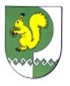 ЗЕЛЕНГОРСКАЯ СЕЛЬСКАЯ АДМИНИСТРАЦИЯ МОРКИНСКОГО МУНИЦИПАЛЬНОГО РАЙОНА РЕСПУБЛИКИ МАРИЙ ЭЛПОСТАНОВЛЕНИЕ